2. 	Describe an activity you usually do that wastes your timeYou should say:What it isWhen you usually do itWhy you do itAnd explain why you think it wastes your time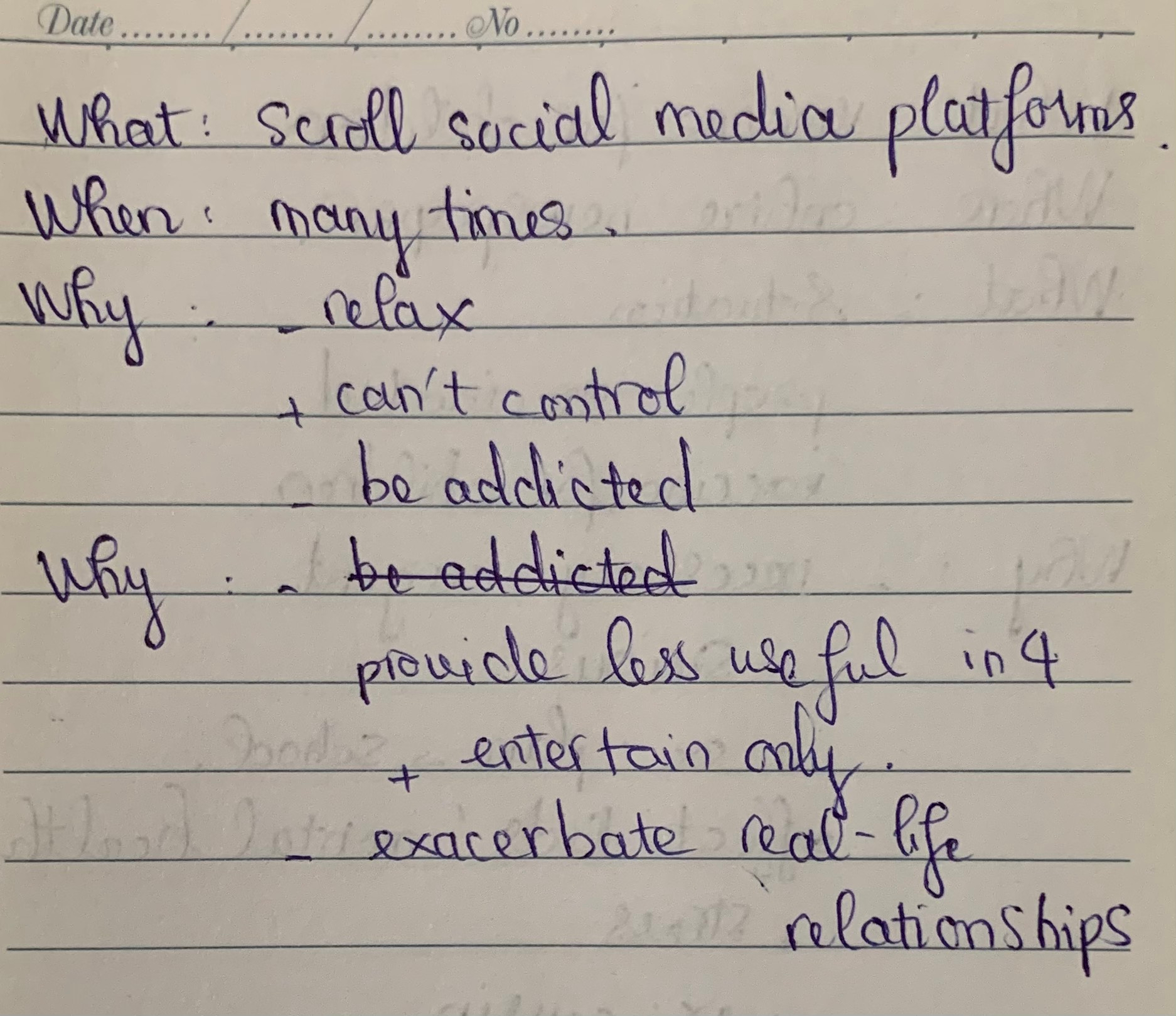 Well, I would like to talk about a thing that I usually do that I think it’s quite time-consuming.What it isThat is scrolling social media platforms.When you usually do itIn fact, I admit that the time I use these social media platforms is uncountable. Specifically, when I see a notification on Facebook, I click on this and that leads me to start to scroll the new feed, many times in a day.Why you do itWell, I suppose that I have that habit for 2 reasons. The first one is I wanna relax but I can’t control the times I use Facebook or Instagram, which is very time-consuming. As a result, I don’t have enough time for other things. The second reason that I realize is maybe I’m addicted to scrolling these platforms. Precisely, I mean I can’t change that habit although I know that it’s not good for me to do that too much.And explain why you think it wastes your timeI suppose scrolling too much social media is a waste of my time. The first reason is these platforms provide less useful information. In fact, Fb or Insta are entertaining platforms that help people relax, so we don’t get too much useful information. For example, I scroll for FB watch, videos of film reaction and so on, and that is a way to entertain only. The second reason is too much focusing on social media will cause exacerbation in real-life relationships. Specifically, instead of spending time on FB or Insta to contact online friends, I should spend that quality time on my real-life relationships to enhance our cohesion.lưu ý bám sát vào cue card để trả lời nhé:What it isBrowsing social media apps on my phone - an awful that I usually squander a lot of time on / that I will try my best to get rid of   >> IELTS  TUTOR  hướng  dẫn  Từ vựng topic "social media" IELTSWhen you usually do itThroughout the day I use my phone for hours without even noticing the time.   >> IELTS  TUTOR  hướng  dẫn  Cách dùng từ "throughout" tiếng anhIn the middle of my work, I tend to take small breaks which turn into hours when I surf social networking sites Why you do itCheck my newsfeed and keep me updated with the latest news and events   >> IELTS  TUTOR  hướng  dẫn  Diễn đạt "cập nhật tin tức" tiếng anhKeep in touch with my friends and family membersWatch comedy videos and movies to unwind and reduce stress after some hours of work And explain why you think it wastes your timeMain idea 1: It does not have many great benefits except for pure relaxation   >> IELTS  TUTOR  hướng  dẫn  Cách dùng BENEFIT (động từ, danh từ) & BENEFICIALSupporting idea: I have to admit that most of the time I spend on social networking sites is for entertainment purposes Supporting idea: These platforms are bombarded with extremely tempting advertisements, and once I get on these sites to check anything, I end up wasting a lot of time.  >> IELTS  TUTOR  hướng  dẫn  Phân biệt"advertising/advertisement/ads/advertMain idea 2:  It distracts me from completing some important tasks of the day and affects my overall productivity 